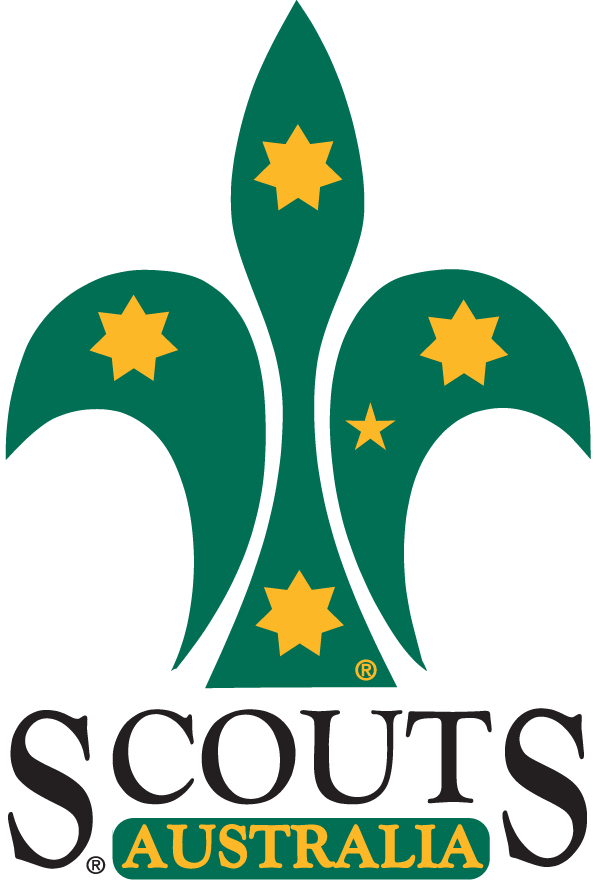 1st Ingleside Scout GroupCalling all 8 to 15 year old boys and girlsWant to have fun?  Want to do cool stuff? Want to make great friends?Cubs and Scouts….is for youCubs - for ages 8 to 11 meets during school termsWednesdays from 7.00pm to 8.30pmScouts - for ages 11 to 15 meets during school termsTuesdays from 7.00pm to 9.00pmMeeting Hall: Palm ave,  InglesideScouting is a fun way to learn new life skills, experience the outdoors, get in touch with
our community and learn how to help others and the environment.
Everybody welcome, just get in touch or just turn up, come and give it a go.See our website - www.inglesidescouts.com.auor email groupleader@inglesidescouts.com.au1st Ingleside Scout GroupCalling all 8 to 15 year old boys and girlsWant to have fun?  Want to do cool stuff? Want to make great friends?Cubs and Scouts….is for youCubs - for ages 8 to 11 meets during school termsWednesdays from 7.00pm to 8.30pmScouts - for ages 11 to 15 meets during school termsTuesdays from 7.00pm to 9.00pmMeeting Hall: Palm ave,  InglesideScouting is a fun way to learn new life skills, experience the outdoors, get in touch with
our community and learn how to help others and the environment.
Everybody welcome, just get in touch or just turn up, come and give it a go.See our website - www.inglesidescouts.com.auor email groupleader@inglesidescouts.com.au